РЕШЕНИЕРассмотрев проект решения Городской Думы Петропавловск-Камчатского городского округа о внесении изменения в решение Городской Думы Петропавловск-Камчатского городского округа от 30.01.2019 № 352-р «О делегировании депутатов Городской Думы Петропавловск-Камчатского городского округа в состав рабочей группы администрации Петропавловск-Камчатского городского округа по внесению изменений в муниципальные нормативные правовые акты, регулирующие правоотношения в сфере предоставления мер социальной поддержки», внесенный председателем Городской Думы Петропавловск-Камчатского городского округа Монаховой Г.В., в соответствии со статьей 60 Решения Городской Думы Петропавловск-Камчатского городского округа от 13.07.2018 № 82-нд «О Регламенте Городской Думы Петропавловск-Камчатского городского округа» Городская Дума Петропавловск-Камчатского городского округаРЕШИЛА:1. Внести в решение Городской Думы Петропавловск-Камчатского городского округа от 30.01.2019 № 352-р «О делегировании депутатов Городской Думы Петропавловск-Камчатского городского округа в состав рабочей группы администрации Петропавловск-Камчатского городского округа по внесению изменений в муниципальные нормативные правовые акты, регулирующие правоотношения в сфере предоставления мер социальной поддержки» изменение, изложив пункт 1 в следующей редакции:«1. Делегировать в состав рабочей группы администрации Петропавловск-Камчатского городского округа по внесению изменений в муниципальные нормативные правовые акты, регулирующие правоотношения в сфере предоставления мер социальной поддержки, следующих депутатов Городской Думы Петропавловск-Камчатского городского округа:2. Настоящее решение вступает в силу со дня его подписания.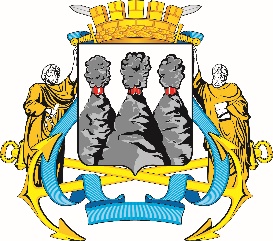 ГОРОДСКАЯ ДУМАПЕТРОПАВЛОВСК-КАМЧАТСКОГО ГОРОДСКОГО ОКРУГАот 16.02.2022 № 1132-р45-я сессияг.Петропавловск-КамчатскийО внесении изменения в решение Городской Думы Петропавловск-Камчатского городского округа от 30.01.2019 № 352-р «О делегировании депутатов Городской Думы Петропавловск-Камчатского городского округа в состав рабочей группы администрации Петропавловск-Камчатского городского округа по внесению изменений в муниципальные нормативные правовые акты, регулирующие правоотношения в сфере предоставления мер социальной поддержки»Воровского А.В.–депутата по избирательному округу № 5;Кадачигову Д.С.–депутата Городской Думы по единому муниципальному избирательному округу;Рыкову И.В.–депутата Городской Думы по единому муниципальному избирательному округу.».Председатель Городской Думы Петропавловск - Камчатского городского округаГ.В. Монахова